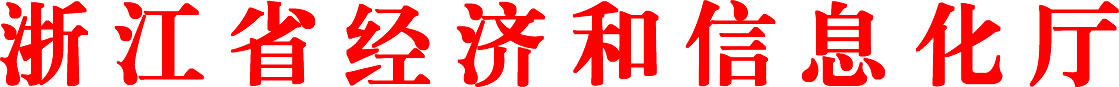 浙经信云计算便函〔2021〕81号关于组织申报浙江省第一批制造业“云上企业”的通知各市、县（市、区）经信局，有关企业：为贯彻落实《关于培育发展制造业“云上企业”促进数字化转型的实施意见》（浙数办〔2021〕12号），加快培育制造业“云上企业”，与未来工厂、数字工厂等多层联动，撬动企业数字化改革，引领制造业企业在产业大脑支撑下实现云上数字化协同，助力全省制造业高质量发展，决定组织评选浙江省第一批制造业“云上企业”。现将有关事项通知如下： 基本定义制造业“云上企业”是指以数字基础设施云化部署为前提，全面云化构建核心业务系统，以数据资源为关键要素，打造企业内外部、产业链上下游的云上数字化协同生态，不断提高资源要素配置效率和生产管理智能化水平，从而实现竞争力、发展质量和效益显著提升的制造业企业。二、申报条件（一）申报企业须注册在浙江省境内，经营状况良好，无不良信用记录，符合《浙江省制造业“云上企业”分级评价标准》基本条件；对为其提供云计算产品和服务的云服务商不作注册地限制。（二）企业有较好的信息化基础，已在生产、经营、管理中开展基础设施类、管理类或业务类上云应用，应用的云计算产品、服务或解决方案技术先进实用，云上数字化协同初步实现。（三）企业已形成用云增效的成功案例，达到较深的云应用程度，形成较好的云应用效益，对提升企业生产、经营、管理水平，提升“互联网+”业务发展能力，推动企业数字化转型升级具有明显促进作用，具备行业示范引领效应和可复制推广价值。三、评选程序（一）拟申报企业要认真组织开展用云水平评估，填写“制造业云上企业申报表”（附件1）和“制造业云上企业用云水平评估表”（附件2），加盖企业公章，报送所在县市区经信部门。（二）各市经信局汇总辖区内企业申报材料，严把质量关，组织初审评估后向省经信厅报送推荐企业申报材料，及推荐排序表（附件3），推荐排序表上需加盖市经信局公章。（三）省经信厅组织综合评审，必要时对申报企业进行实地考察，并根据各市推荐意见、综合评审意见，审核确定浙江省第一批制造业“云上企业”初选名单。（四）省经信厅在门户网站上公示初选名单，对公示反映的问题组织调查核实，确认无误后正式公布评选结果。四、材料报送要求（一）附件1-3表格电子版可从省经信厅门户网站“文件通知”栏目下载。（二）符合条件的申报企业除填报相应的附件表格外，应同时提交企业营业执照复印件、企业应用的云计算产品和服务清单、近三年与云服务商签订的上云业务合同及发票复印件，以系统数量为评分指标的评分项，需提供相关系统清单和清单中每个系统的登录页和功能主页截图、系统功能简介。（三）申报企业对填报内容和数据真实性负责，提供虚假材料或内容、数据失实的，经信部门将终止其申报。（四）请各市经信局于12月3日前将推荐企业申报材料汇总后，与推荐排序表一并报送省经信厅。纸质版一式一份，寄送至：杭州市体育场路479号省行政中心8号楼704室；电子版发送至邮箱：xxssc@zjjxw.gov.cn。联系人：云计算与大数据产业处 鲍克，联系电话：13655713990（浙政钉同号）。 附件：1.制造业云上企业申报表      2.制造业“云上企业”用云水平评估表 3.制造业云上企业推荐排序表                          浙江省经济和信息化厅                                2021年11月24日附件1制造业云上企业申报表 附件2制造业“云上企业”用云水平评估表填表说明：1、表中M、N由申报企业具体填报；标杆示范部分由专家进行评分，申报企业无需填报。2、表中各评分项的证明材料要求：（1）云安全和云数据库两项，需提供上年度的相关发票、收据或合同等佐证材料；（2）以系统数量为评分指标的评分项，需提供相关系统清单和清单中每个系统的登录页和功能主页截图、系统功能简介；（3）标杆示范部分，申报企业若有符合相关评分项的情况或案例，需提供相关情况的详细介绍和案例介绍。附件3制造业云上企业推荐排序表企业名称（盖章）注册地址注册资金   （万元）法人  代表联系电话员工数量信息化  负责人联系电话主营业务上年度销售收入（万元）上年度利润总额（万元）上年度利润总额（万元）上年度纳税  总额（万元）上年度纳税  总额（万元）上年度研发投入（万元）近三年上云投入（万元）近三年上云投入（万元）近三年信息化建设和运维投入（万元）近三年信息化建设和运维投入（万元）企业信息化  建设情况已上云的业务       和应用清单云计算产品      和服务提供商上云实际投入及用云成效  简要描述（用云成效能量化的请量化描述）（用云成效能量化的请量化描述）（用云成效能量化的请量化描述）（用云成效能量化的请量化描述）（用云成效能量化的请量化描述）（用云成效能量化的请量化描述）（用云成效能量化的请量化描述）云上典型应用、典型案例介绍云上企业培育的意见建议评价维度
（权重）应用类型和指标
（权重）具体说明评分细项评分细项评分解释评价维度
（权重）应用类型和指标
（权重）具体说明评分细项评分细项评分解释基础设施
（20）云存储
（5）云存储是一个以数据存储和管理为核心的云计算系统，该项旨在考察企业在云存储方面的综合水平N：企业使用云存储数据总量
（单位：TB）M：企业存储数据总量
（单位：TB）该项目自评分 = N÷M×5，N值和M值将用于存储数据总量全省排名，根据排名得到相应等级的横向评分基础设施
（20）云存储
（5）云存储是一个以数据存储和管理为核心的云计算系统，该项旨在考察企业在云存储方面的综合水平该项目自评分 = N÷M×5，N值和M值将用于存储数据总量全省排名，根据排名得到相应等级的横向评分基础设施
（20）云服务器
（5）云服务器是通过虚拟化技术，处理能力可弹性配置的计算服务，该项旨在考察企业租用或自建云服务器数量N:云服务器使用数量
（单位计算能力：4核 16G）M：企业服务器使用总数
（单位计算能力：4核16G）N=(CPU总核/4+总内存/16)/2即云服务器的CPU总核和总内存分别除以单位量后取平均值，M值的计算同上。该项目自评分 = N÷M×5，N值和M值将用于服务器使用数量全省排名，根据排名得到相应等级的横向评分基础设施
（20）云服务器
（5）云服务器是通过虚拟化技术，处理能力可弹性配置的计算服务，该项旨在考察企业租用或自建云服务器数量N=(CPU总核/4+总内存/16)/2即云服务器的CPU总核和总内存分别除以单位量后取平均值，M值的计算同上。该项目自评分 = N÷M×5，N值和M值将用于服务器使用数量全省排名，根据排名得到相应等级的横向评分基础设施
（20）云安全
（5）云安全，如：云计算安全、安全基础设施的云化、云安全服务等，该项旨在考察企业在云安全方面的投入N：云安全产品和服务费用
（单位：万元）M：安全类产品和服务的总费用（包括安全相关硬件、软件和服务类支出）（单位：万元）该项目自评分 = N÷M×5，N值和M值将用于安全产品和服务费用全省排名，根据排名得到相应等级的横向评分基础设施
（20）云安全
（5）云安全，如：云计算安全、安全基础设施的云化、云安全服务等，该项旨在考察企业在云安全方面的投入该项目自评分 = N÷M×5，N值和M值将用于安全产品和服务费用全省排名，根据排名得到相应等级的横向评分基础设施
（20）云数据库
（5）云数据库是指基于云环境优化或部署的数据库，并可提供高性能、高可靠、低成本的数据库服务，该项旨在考察企业在云数据库方面的投入N：云数据库采购费用支出
（单位：万元）M：企业数据库费用总支出
（单位：万元）该项目自评分 = N÷M×5，N值和M值将用于数据库费用支出全省排名，根据排名得到相应等级的横向评分基础设施
（20）云数据库
（5）云数据库是指基于云环境优化或部署的数据库，并可提供高性能、高可靠、低成本的数据库服务，该项旨在考察企业在云数据库方面的投入该项目自评分 = N÷M×5，N值和M值将用于数据库费用支出全省排名，根据排名得到相应等级的横向评分云上业务
（25）研发
（5）研发系统，如：PDM（产品数据管理系统）、PLM（产品生命周期管理系统）等N：云上研发系统数量
（单位：个）M：研发系统总数
（单位：个）该项目自评分 = N÷M×5，N值和M值将用于研发系统数量全省排名，根据排名得到相应等级的横向评分　云上业务
（25）研发
（5）研发系统，如：PDM（产品数据管理系统）、PLM（产品生命周期管理系统）等该项目自评分 = N÷M×5，N值和M值将用于研发系统数量全省排名，根据排名得到相应等级的横向评分　云上业务
（25）生产
（5）生产系统，如：制造类系统MES、ERP等，物联网类系统等N：云上生产系统数量
（单位：个）M：生产系统总数
（单位：个）该项目自评分 = N÷M×5，N值和M值将用于生产系统数量全省排名，根据排名得到相应等级的横向评分　云上业务
（25）生产
（5）生产系统，如：制造类系统MES、ERP等，物联网类系统等该项目自评分 = N÷M×5，N值和M值将用于生产系统数量全省排名，根据排名得到相应等级的横向评分　云上业务
（25）供应链
（5）供应链系统，如采购系统、供应商管理系统、库存系统等N：云上供应链系统数量
（单位：个）M：供应链系统总数
（单位：个）该项目自评分 = N÷M×5，N值和M值将用于供应链系统数量全省排名，根据排名得到相应等级的横向评分　云上业务
（25）供应链
（5）供应链系统，如采购系统、供应商管理系统、库存系统等该项目自评分 = N÷M×5，N值和M值将用于供应链系统数量全省排名，根据排名得到相应等级的横向评分　云上业务
（25）营销
（5）营销系统，如：CRM（客户关系管理系统）、电商平台、O2O、后服务系统等N：云上营销系统数量
（单位：个）M：营销系统总数
（单位：个）该项目自评分 = N÷M×5，N值和M值将用于营销系统数量全省排名，根据排名得到相应等级的横向评分　云上业务
（25）营销
（5）营销系统，如：CRM（客户关系管理系统）、电商平台、O2O、后服务系统等该项目自评分 = N÷M×5，N值和M值将用于营销系统数量全省排名，根据排名得到相应等级的横向评分　云上业务
（25）其他
（5）大数据分析平台、数据分析系统、人工智能服务平台等N：云上其他系统数量
（单位：个）M：其他系统总数
（单位：个）该项目自评分 = N÷M×5，N值和M值将用于其他系统数量全省排名，根据排名得到相应等级的横向评分　云上业务
（25）其他
（5）大数据分析平台、数据分析系统、人工智能服务平台等该项目自评分 = N÷M×5，N值和M值将用于其他系统数量全省排名，根据排名得到相应等级的横向评分　云上管理
（15）行政办公
（5）内部办公管理系统，如：人事、培训、考核、财务、税务、工作量管理、审批管理等N：云上行政办公系统数量（单位：个）M：行政办公系统总数（单位：个）M：行政办公系统总数（单位：个）M：行政办公系统总数（单位：个）M：行政办公系统总数（单位：个）该项目自评分 = N÷M×5，N值和M值将用于行政办公系统数量全省排名，根据排名得到相应等级的横向评分云上管理
（15）行政办公
（5）内部办公管理系统，如：人事、培训、考核、财务、税务、工作量管理、审批管理等该项目自评分 = N÷M×5，N值和M值将用于行政办公系统数量全省排名，根据排名得到相应等级的横向评分云上管理
（15）设备接入
（5）如：通用动力设备、新能源设备、智能设备等N：云上各类设备数量（单位：台）M：企业设备总量（单位：台）M：企业设备总量（单位：台）M：企业设备总量（单位：台）M：企业设备总量（单位：台）该项目自评分 = N÷M×5，N值和M值将用于企业设备数量全省排名，根据排名得到相应等级的横向评分云上管理
（15）设备接入
（5）如：通用动力设备、新能源设备、智能设备等该项目自评分 = N÷M×5，N值和M值将用于企业设备数量全省排名，根据排名得到相应等级的横向评分云上管理
（15）设备管理
（5）如：设备台账管理系统、设备点检系统、工单管理系统、维修保养系统等N：云上设备管理系统数量（单位：个）M：设备管理系统总数（单位：个）M：设备管理系统总数（单位：个）M：设备管理系统总数（单位：个）M：设备管理系统总数（单位：个）该项目自评分 = N÷M×5，N值和M值将用于设备管理系统数量全省排名，根据排名得到相应等级的横向评分云上管理
（15）设备管理
（5）如：设备台账管理系统、设备点检系统、工单管理系统、维修保养系统等该项目自评分 = N÷M×5，N值和M值将用于设备管理系统数量全省排名，根据排名得到相应等级的横向评分云上数字化协同（10）系统协同
（5）企业通过云上与产业链上下游、供应链等实现系统协同的数量N：满足条件协同系统数（单位：个）N：满足条件协同系统数（单位：个）N：满足条件协同系统数（单位：个）N：满足条件协同系统数（单位：个）N：满足条件协同系统数（单位：个）M：为云上业务五部分N总和,该项目自评分 = N÷M×5，N值还将用于系统协同数量全省排名，根据排名得到相应等级的横向评分云上数字化协同（10）系统协同
（5）企业通过云上与产业链上下游、供应链等实现系统协同的数量M：为云上业务五部分N总和,该项目自评分 = N÷M×5，N值还将用于系统协同数量全省排名，根据排名得到相应等级的横向评分云上数字化协同（10）数据协同
（5）企业通过云上数据协同实现生产经营管理优化，如：研发数据、设计数据、生产数据、供应链数据、销售数据、服务数据N：满足条件协同数据类别数量具体协同类别（请勾选√）具体协同类别（请勾选√）具体协同类别（请勾选√）具体协同类别（请勾选√）M:为具体协同类别总数，即6，该项目自评分 = N÷M×5，N值还将用于数据协同类别数量全省排名，根据排名得到相应等级的横向评分云上数字化协同（10）数据协同
（5）企业通过云上数据协同实现生产经营管理优化，如：研发数据、设计数据、生产数据、供应链数据、销售数据、服务数据研发数据供应链数据M:为具体协同类别总数，即6，该项目自评分 = N÷M×5，N值还将用于数据协同类别数量全省排名，根据排名得到相应等级的横向评分云上数字化协同（10）数据协同
（5）企业通过云上数据协同实现生产经营管理优化，如：研发数据、设计数据、生产数据、供应链数据、销售数据、服务数据设计数据销售数据M:为具体协同类别总数，即6，该项目自评分 = N÷M×5，N值还将用于数据协同类别数量全省排名，根据排名得到相应等级的横向评分云上数字化协同（10）数据协同
（5）企业通过云上数据协同实现生产经营管理优化，如：研发数据、设计数据、生产数据、供应链数据、销售数据、服务数据生产数据服务数据M:为具体协同类别总数，即6，该项目自评分 = N÷M×5，N值还将用于数据协同类别数量全省排名，根据排名得到相应等级的横向评分上云投入（5）上云投入（5）企业近三年信息化建设和运维投入中用于企业上云的投入N：近三年上云总投入（单位：万元）M：近三年信息化总投入（单位：万元）该项目自评分 = N÷M×5，N值还将用于近三年上云总投入全省排名，根据排名得到相应等级的横向评分上云投入（5）上云投入（5）企业近三年信息化建设和运维投入中用于企业上云的投入该项目自评分 = N÷M×5，N值还将用于近三年上云总投入全省排名，根据排名得到相应等级的横向评分标杆示范（25）创新应用（13）信创应用示范（4）考量企业在上云用云过程中应用的信创产品情况考量企业在上云用云过程中应用的信创产品情况（专家评分）标杆示范（25）创新应用（13）云原生应用情况（4）综合考量企业应用云原生技术及理念，构建研发、设计、生产、营销、管理等环节新建信息系统，改造存量信息系统的情况综合考量企业应用云原生技术及理念，构建研发、设计、生产、营销、管理等环节新建信息系统，改造存量信息系统的情况（专家评分）标杆示范（25）创新应用（13）云上管理能力建设（5）考量企业云上管理能力的建设情况，包括上云之后的管理制度制定、上云之后运维响应规范、多云或混合云环境的管理规范等考量企业云上管理能力的建设情况，包括上云之后的管理制度制定、上云之后运维响应规范、多云或混合云环境的管理规范等（专家评分）标杆示范（25）典型示范（12）典型云平台应用情况（4）考量企业与典型性平台的交互应用情况，包括产业大脑、工业互联网平台及行业云应用示范平台等考量企业与典型性平台的交互应用情况，包括产业大脑、工业互联网平台及行业云应用示范平台等（专家评分）标杆示范（25）典型示范（12）发展新制造典型应用情况（4）考量企业用云助力发展新制造典型情况，包括建设数字化车间、智能工厂、未来工厂等考量企业用云助力发展新制造典型情况，包括建设数字化车间、智能工厂、未来工厂等（专家评分）标杆示范（25）典型示范（12）绩效提升典型案例（4）综合考量企业通过上云用云，实现竞争力、发展质量和效益提升情况综合考量企业通过上云用云，实现竞争力、发展质量和效益提升情况（专家评分）序号区县企业名称主营业务上年度销售  收入   （万元）上年度利润总额   （万元）近三年信息化建设和运维投入（万元）近三年上云投入（万元）企业信息化负责人联系 电话市经信局推荐意见